 Структурное исследование плоских рычажных механизмовЗадание.1.2. Пронумеровать звенья арабскими цифрами,(последний номер неподвижному звену (стойке).Установить класс каждой кинематической пары, образуемой звеньями механизма.1.3. Рассчитать степень подвижности механизма. Если в механизме присутствуют пассивные связи и (или) местные подвижности, избавиться от них и повторить расчет.1.4. Заменить высшие пары (если они имеются в механизме) кинематическими цепями с низшими парами; замену произвести непосредственно на кинематической схеме, для обозначения фиктивных звеньев в заменяющем механизме использовать обозначения Ф1, Ф2 и т.д. Определить степень подвижности заменяющего механизма, результат сопоставить с полученным в п. 1.3.1.5. Для заменяющего механизма вычертить структурную схему (если это требуется для облегчения структурного анализа); установить возможные варианты выбора начальных звеньев и для каждого варианта написать формулу строения механизма.Для каждой формулы строения указать класс, вид и порядок структурных групп, а также класс механизма.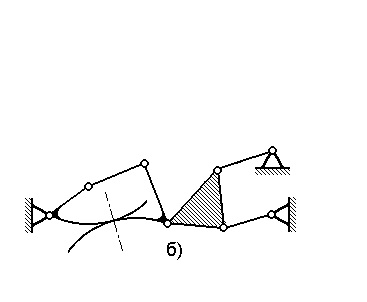 